Lima - ExpressINCLUYE: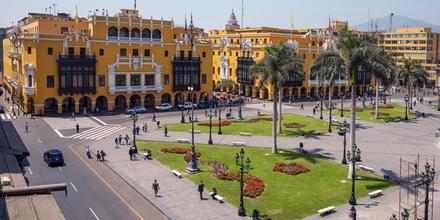 ●	Traslados aeropuerto/hotel/aeropuerto en Lima.●	2 noches de alojamiento en Lima (2 desayunos).●	HD Tour Express en bicicleta o en bus●	Transporte, entradas y guiado en servicio regularITINERARIO TENTATIVODía 1: Lima.Llegada a la ciudad de Lima, asistencia y traslado al hotel.  Alojamiento en Lima. Alimentación: Ninguna.Día 2: Lima – Tour Express en Bicicleta. (*)Inicio de actividad por la mañana o por la tarde.Recojo del hotel. Si tienes poco tiempo, estás cerca de regresar a casa y no has podido conocer aún nada de Lima, esta es tu oportunidad, tour de dos horas alrededor de los principales distritos de Miraflores y Barranco, será un recorrido inolvidable por todo el malecón con una hermosa vista del mar, y principales lugares de barranco, la parte bohemia de la ciudad, no te puedes perder la oportunidad de conocer esta hermosa ciudad, “La ciudad de los Reyes”. Final del recorrido en el centro de Miraflores, y retorno al hotel por cuenta de los pasajeros. Alojamiento en Lima. Alimentación: Desayuno.(*) Se puede reemplazar con la visita a la ciudad convencional si el cliente lo requiere.Día 3: Lima.A la hora coordinada traslado al aeropuerto para abordar el vuelo de salida internacional.Alimentación: Desayuno.PRECIOS POR PERSONA EN DOLARES AMERICANOS:Precios sujetos a disponibilidad y confirmación al efectuar la reservaAplican para un mínimo de 2 pasajeros.  Suplemento por 1 pasajero USD 120.00No aplica para feriados y/o fechas especiales en el Perú.SI ESTE PROGRAMA NO ESTÁ DE ACUERDO A LO QUE NECESITAS, CON MUCHO GUSTO PREPARAREMOS UNO A TU MEDIDA.  ¡COMUNÍCATE CON NOSOTROS!!!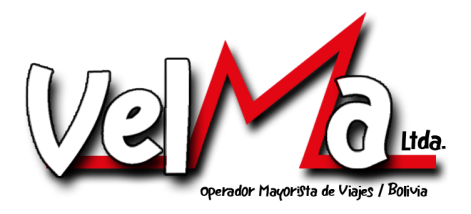 CATEGORÍASIMPLEDOBETRIPLENiños (3-10)Económica 272 213 182 139 Turista 307 226 182 139 Turista Superior 359 253 212 170 Primera 368 254 225 191 Primera Superior 405 272 242 201 Lujo 504 364 300 258 Lujo Superior 725 432 395 353 